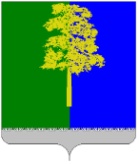 Муниципальное образование Кондинский районХанты-Мансийского автономного округа - ЮгрыАДМИНИСТРАЦИЯ КОНДИНСКОГО РАЙОНАПОСТАНОВЛЕНИЕВ связи с вступлением в силу с 01 января 2023 года постановления администрации Кондинского района от 31 августа 2022 года № 2041 «О перечне муниципальных программ Кондинского района», администрация Кондинского района постановляет: 1. Признать утратившими силу постановления администрации Кондинского района:от 28 декабря 2017 года № 2241 «Об утверждении муниципальной программы Кондинского района «Формирование комфортной городской среды в городском поселении Междуреченский на 2018-2022 годы»;от 29 января 2018 года № 150 «О внесении изменений в постановление администрации Кондинского района от 28 декабря 2017 года № 2241                                    «Об утверждении муниципальной программы Кондинского района «Формирование комфортной городской среды в городском поселении Междуреченский                                        на 2018-2022 годы»;от 18 апреля 2018 года № 646 «О внесении изменений в постановление администрации Кондинского района от 28 декабря 2017 года № 2241                                    «Об утверждении муниципальной программы Кондинского района «Формирование комфортной городской среды в Кондинском районе на 2018-2022 годы»;от 14 ноября 2018 года № 2205 «О внесении изменений в постановление администрации Кондинского района от 28 декабря 2017 года № 2241                                    «Об утверждении муниципальной программы Кондинского района «Формирование комфортной городской среды в Кондинском районе на 2018-2022 годы»;от 29 декабря 2018 года № 2608 «О внесении изменения в постановление администрации Кондинского района от 28 декабря 2017 года № 2241                                    «Об утверждении муниципальной программы Кондинского района «Формирование комфортной городской среды в Кондинском районе на 2018-2022 годы»;от 31 мая 2019 года № 1032 «О внесении изменений в постановление администрации Кондинского района от 28 декабря 2017 года № 2241                                    «Об утверждении муниципальной программы Кондинского района «Формирование комфортной городской среды в Кондинском районе на 2018-2022 годы»;от 19 мая 2020 года № 772 «О внесении изменений в постановление администрации Кондинского района от 28 декабря 2017 года № 2241                                    «Об утверждении муниципальной программы Кондинского района «Формирование комфортной городской среды в Кондинском районе на 2018-2022 годы»;от 07 апреля 2021 года № 618 «О внесении изменений в постановление администрации Кондинского района от 28 декабря 2017 года № 2241                                     «Об утверждении муниципальной программы Кондинского района «Формирование комфортной городской среды в Кондинском районе на 2018-2022 годы»;от 19 июля 2021 года № 1694 «О внесении изменений в постановление администрации Кондинского района от 28 декабря 2017 года № 2241                                 «Об утверждении муниципальной программы Кондинского района «Формирование комфортной городской среды в Кондинском районе на 2018-2024 годы»;от 13 апреля 2022 года № 689 «О внесении изменений в постановление администрации Кондинского района от 28 декабря 2017 года № 2241                                 «Об утверждении муниципальной программы Кондинского района «Формирование комфортной городской среды в Кондинском районе на 2018-2024 годы»;от 06 июня 2022 года № 1257 «О внесении изменений в постановление администрации Кондинского района от 28 декабря 2017 года № 2241                                 «Об утверждении муниципальной программы Кондинского района «Формирование комфортной городской среды в Кондинском районе на 2018-2024 годы»;от 27 июня 2022 года № 1428 «О внесении изменений в постановление администрации Кондинского района от 28 декабря 2017 года № 2241                                  «Об утверждении муниципальной программы Кондинского района «Формирование комфортной городской среды в Кондинском районе на 2018-2024 годы»;от 15 августа 2022 года № 1911 «О внесении изменений в постановление администрации Кондинского района от 28 декабря 2017 года № 2241                              «Об утверждении муниципальной программы Кондинского района «Формирование комфортной городской среды в Кондинском районе на 2018-2024 годы»;от 24 июля 2023 года № 787 «О внесении изменений в постановление администрации Кондинского района от 28 декабря 2017 года № 2241                                   «Об утверждении муниципальной программы Кондинского района «Формирование комфортной городской среды в Кондинском районе на 2018-2024 годы».2. Обнародовать постановление в соответствии с решением Думы Кондинского района от 27 февраля 2017 года № 215 «Об утверждении Порядка опубликования (обнародования) муниципальных правовых актов и другой официальной информации органов местного самоуправления муниципального образования Кондинский район» и разместить на официальном сайте органов местного самоуправления Кондинского района Ханты-Мансийского автономного округа – Югры. 3. Постановление вступает в силу после его обнародования.4. Контроль за выполнением постановления возложить на заместителя главы района А.В. Зяблицева.кд/Банк документов/Постановления 2023от 24 июля 2023 года№ 788пгт. МеждуреченскийО признании утратившими силу некоторых постановлений администрации Кондинского района Глава районаА.А. Мухин